agenda of the 2nd coordination meeting during cpm19-2Venue: Room C2, ITU Tower BuildingTime: 08:00 – 08:50 Hours, 21 February 2019Approval of AgendaReport of the agenda item coordinatorsOutcomes of the 4th Informal Group MeetingAny other issues	__________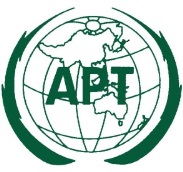 ASIA-PACIFIC TELECOMMUNITYCoordination Meetings of APT during CPM19-2Coordination Meetings of APT during CPM19-218 – 28 February 2019, Geneva, Switzerland18 – 28 February 2019, Geneva, Switzerland